Домашнее задание по сольфеджио 5 класса от 13.02.23Готовиться к опросу по правилам: определение ключевых знаков в мажорах; вводные септаккорды в мажоре и в миноре; тритоны натуральные и гармонические в мажоре и миноре. Все эти правила можно найти в ДЗ от 23.01.23.Постоянное задание - в тональностях до 4 знаков включительно петь и играть (письменно строить не нужно!) натуральные и гармонические тритоны с разрешением, вводные септаккорды (в мажорах – МVII7 и УмVII7, в минорах – УмVII7) и D7. Все аккорды играть и петь с разрешением. Повторять тональность Си мажор, в ней 5 диезов (фа, до, соль, ре, ля – задействованы все черные клавиши, нет знаков только у нот Си и Ми).- 3 вида мажора; - Септаккорды - петь нотами, ступенями и с попевками (попевки есть в ДЗ от 23.01.23). Знать четкие формулировки правил разрешения септаккордов; - Тритоны – нотами, ступенями и с попевкой;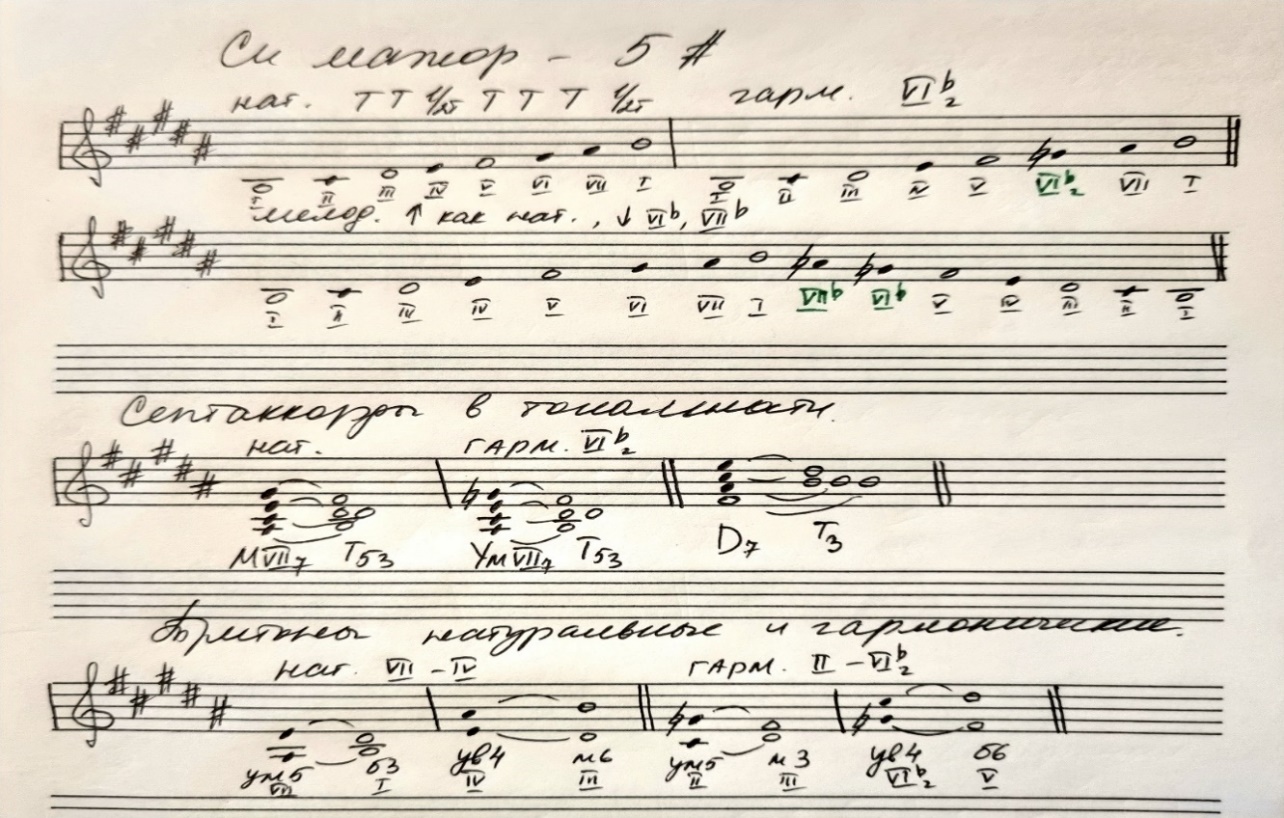  - плагальные и автентические обороты в Си мажоре: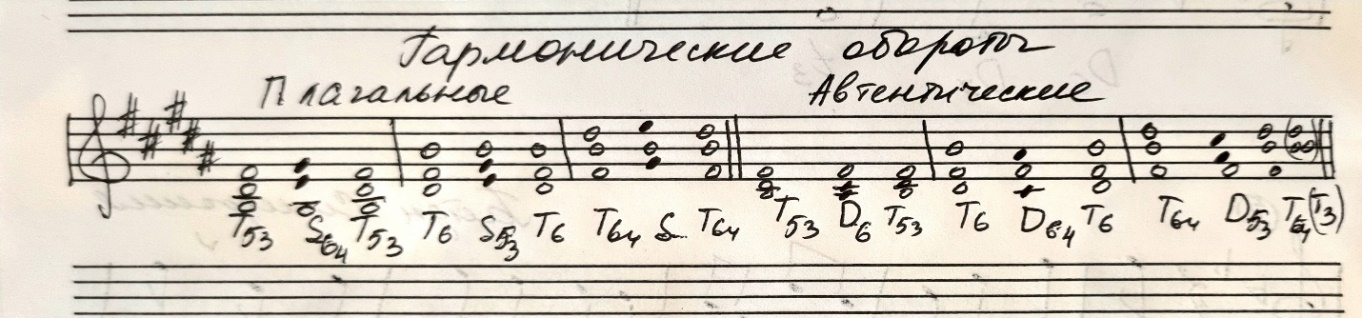 Петь и играть в параллельном соль# миноре:- 3 вида минора, септаккорды – УмVII7 и D7 c разрешением в Т (знать правила, что такое септаккорд и как разрешается каждый) петь нотами, ступенями и с попевкой, тритоны – натуральные и гармонические (знать ступени, на которых строятся тритоны) – нотами, ступенями, с попевкой.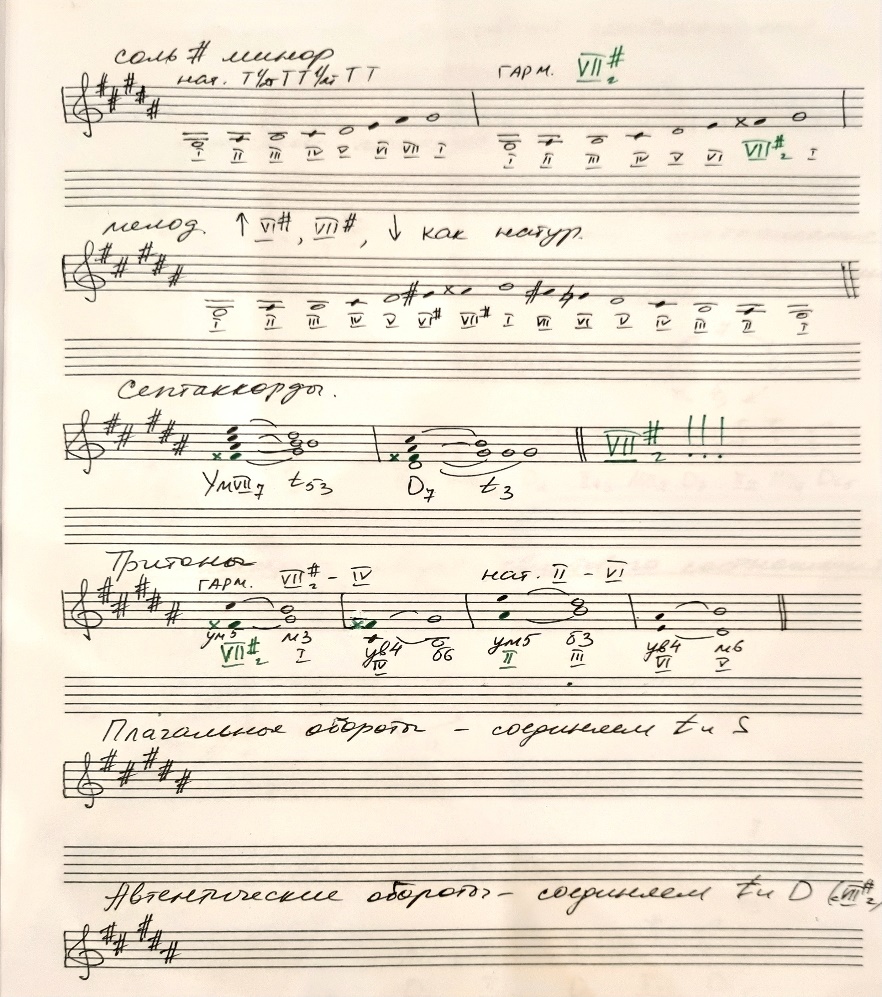 Письменно построить плагальные и автентические обороты в соль# миноре – петь и играть все обороты, нотами и ступенями, называть каждый аккорд.Письменно транспонировать канон в Си мажор, выучить наизусть. Петь нотами с дирижированием. 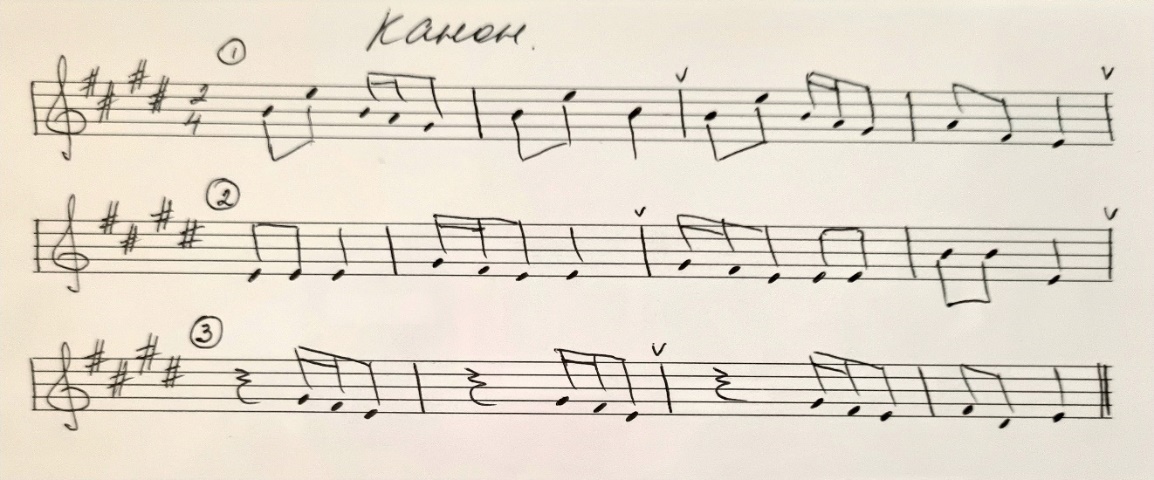 Номера – повторить. Сольфеджио, 1 часть, Одноголосие  - №373, 374, группа Г - № 375 - 377; Сольфеджио, 2 часть, Двухголосие - №63  - повторить всем, отдельно правой рукой исполнять ритмический рисунок каждого голоса со счетом вслух, дирижируя левой рукой). № 102, 105  - проучить отдельно партии голосов и петь их с фортепиано (верхний играть – нижний петь и наоборот)